Сидим дома, не скучаем	Речь ребёнку развиваем!		Учитель-логопед				Жохова Н.Н.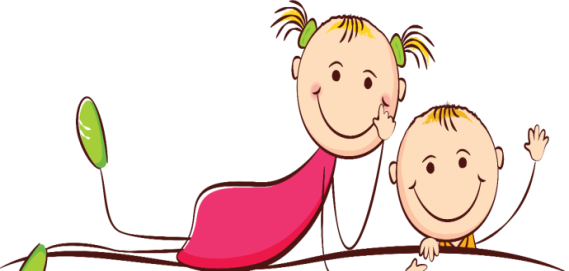 Лексическая тема «Перелетные птицы весной»13-17 апреляУважаемые родители, после того как вы познакомили детей с дидактическим  материалом: «Детям о перелётных птицах», представленным на сайте детского сада,рекомендуется выполнить следующие задания:Мы все очень рады тому, что с юга к нам возвращаются птицы. Значит, весна вступает в свои права. Как называются эти птицы? (Перелетные)Игра «Птицы» (если называется зимующая птица - дети ежатся от холода, перелетные птицы - машут руками, как крыльями)Ворона, голубь, грач, лебедь, сова, ласточка (взрослый перечисляет зимующих и перелётных птиц)Отгадать загадки и найти этих птиц (источник «Детям о перелётных птицах»)Загадки («Птицы»)Всех перелетных птиц черней,Чистит пашню от червей. (грач)Под дождем она гуляет.Щипать травку обожает.Кря!- кричит. Все это - шутка.Ну, конечно, это (утка)Прилетает к нам с теплом,Путь проделав длинный,Лепит домик под окномИз травы и глины. (ласточка)На шесте – дворец,Во дворце певец. (скворец)Это старый наш знакомыйОн живет на крыше дома,Длинноногий, длинношеей.Он летает на охотуЗа лягушками в болото (аист)На одной ноге стоит,В воду пристально глядит,Тычет клювом наугадИщет в речке лягушат. (цапля)Логические задачки:Чего больше — крыльев или птиц?Чего больше — перьев или крыльев?Чего больше клювов или хвостов?Викторина «Самый умный»Взрослый читает вопрос и предлагает на выбор несколько вариантов ответов.1. Почему грач чёрный?А. Он грязныйБ. У него такое оперение.В. Он залезает в трубы домов и пачкается.2. Почему зяблик улетает осенью на юг?А. Он не смог подобрать себе шубку по размеру и фасону?Б. Зяблик – перелётная птица.3. Почему кукушка другим птицам не подружка?А. Она обижает других птиц.Б. Она подкладывает им в гнёзда свои яйца.В. Она громко поёт песни.4. В чём ласточкина сила?А. в беге.Б. в прыжках.В. В скоростных полётах.5. На какую оценку похож лебедь?А. На тройку.Б. На пятёрку.В. На двойку.6.Как скворец встречает весну?А. Звонкой радостной песней.Б. Он прячется в скворечнике.7. Как поёт соловей?А. Очень громко и резко.Б. Очень красиво, мелодично.ДЕТИ выбирают нужное.Игра «Исправь предложение»:Червяк склевал скворца.Песня спела соловья.Гусеница съела кукушку.Птицы высиживают птенцов, а потом откладывают яйца.Весной перелётные птицы улетают на юг.Как на белом на снегуМёрзнут ласточки в пургу…. Так бывает или нет?Задание: составить из двух слов одно сложное.У цапли длинные ноги, поэтому ее называют ... (длинноногой).У соловья звонкий голос, поэтому его называют ...У трясогузки длинный хвост, поэтому ее называют ...У грача черные глаза, поэтому его называют ...У ласточки быстрые крылья, поэтому ее называют ...У журавля острый клюв, поэтому его называют ...У гуся красные лапы, поэтому его называют ...У аиста тонкая шея, поэтому его называют ...У утки короткий хвост, поэтому ее называют ...Выучи стихотворение о граче (источник «Детям о перелётных птицах»)Какая из перелётных птиц заинтересовала тебя? (понравилась больше всего) расскажи о ней (источник «Детям о перелётных птицах»)Успеха в совместной работе!